Структурное подразделение государственного бюджетного образовательного учреждения гимназии «Образовательный центр «Гармония» городского округа Отрадный Самарской области«Детский сад №13»План-конспект непосредственно образовательной деятельности с дошкольниками в средней группеТема: «В гостях у леса»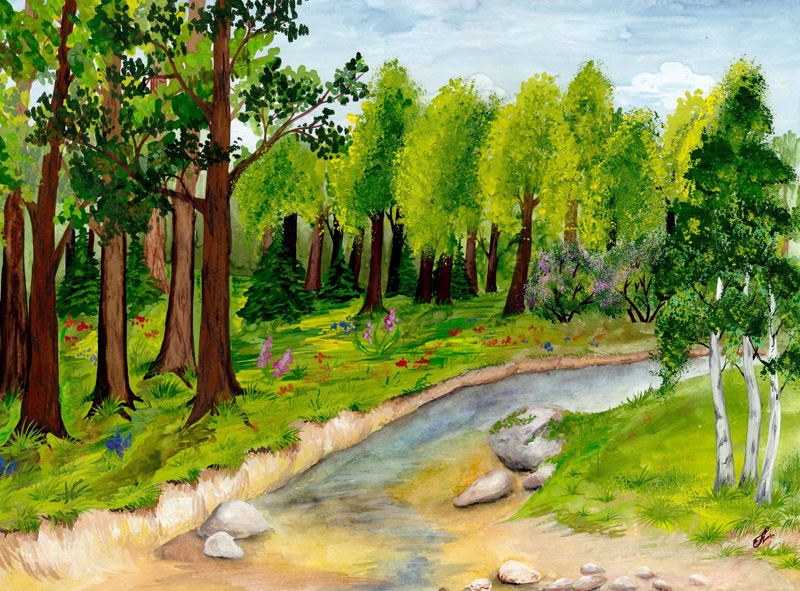 Воспитатель: Лукьянова Светлана ГеннадьевнаПлан-конспект непосредственно образовательной деятельности с дошкольниками в средней группеТема «В гостях у леса»Интеграция образовательных областей: «Речевое развитие», «Социально-коммуникативное развитие», «Познавательное развитие», «Физическое развитие», «Художественно-эстетическое развитие».Задачи:Помогать употреблять в речи существительные в форме единственного и множественного числа, обозначающие животных и их детенышей;  формировать умение образовывать относительные прилагательные; активизировать внимание и речь детей; развивать умение участвовать в беседе, понятно для слушателей отвечать на вопросы («Речевое развитие»).Расширять представление детей о характерных признаках весны, учить находить эти признаки самостоятельно; расширить первоначальное представление о лесе, его обитателях; развивать логическое мышление; закрепить умение сравнивать предметы по величине высокий, низкий; закрепить знания о домашних и диких животных, деревьях, птицах, о времени года («Познавательное развитие»). Совершенствовать умение взаимодействовать и ладить друг с другом в непродолжительной совместной игре; дать понятие о нормах поведения в лесу, развивать интерес, воспитывать любовь и бережное отношение к природе, вызвать положительные эмоции от увиденного и услышанного («Социально-коммуникативное развитие»).  Методы и приемы:- наглядные:  рассматривание, наблюдение;-словесные: беседа, диалог, вопросы, объяснение, художественное слово воспитателя; -практические:  Д/и « Найди детеныша», Д/и « Где кто живет», Д/и «Четвертый лишний», словесная игра «Назови лист».Материалы и оборудование:  электронное пособие, экран, проектор, ноутбук,  магнитная доска,  аудиозапись игрушка «Колобок»,  Д/и « Найди детеныша», картинки с животными, Д/и « Где кто живет», мяч,  Д/и «Четвертый лишний»..    Логика образовательной деятельностиДетская деятельностьФормы и методы организации совместной деятельностиДвигательнаяФизминуткаИгроваяИгровые ситуации, игры с правиламиПознавательно-исследовательскаяНаблюдения, решение проблемных ситуацийКоммуникативнаяБеседы, речевые  ситуации, отгадывание загадок, словесная игра, ситуативные разговоры, вопросыМузыкальнаяСлушаниеВосприятие(художественной литературы и фольклора)Чтение, обсуждениеЭлементарный бытовой труд(в помещении и на улице)- Самообслуживание Дежурства№Деятельность воспитателяДеятельность воспитанниковОжидаемые результаты1Организационный момент:Воспитатель: Ребята я хочу вам рассказать стихотворение, а вы будьте внимательны слушайте и догадайтесь  о каком времени года говориться в нем?(Воспитатель зачитывает стихотворение)  Выбрались из почек  Первые листочки,  Радуются солнцу,  Не поймут со сна:  - Неужели  это…  Неужели лето?  - Нет, еще не лето,  Но уже – …! (Весна)(На слайде №2 появляется картинка весны)Воспитатель предлагает детям посмотреть в окно, понаблюдать за природой.- А какое сейчас время года на улице? -А какие праздники весны вы знаете ребята?Слушают, размышляют о каком времени года говориться в стихотворении, по описательным признакам отгадывают время года.Предполагаемые ответы детей. Дети участвуют в беседе. Дети умеют определять время года по конкретным описательным признакам.Развивается умение участвовать в беседе, понятно для слушателей отвечать на вопросы.2Основная часть Стук в дверь. Появился колобок. К:- Здравствуйте, ребята, вы меня узнали?  Кто я? Я к вам пришел из сказки и хочу пригласить вас в гости. А вот куда внимательно послушайте меня и догадайтесь сами.  Поставила Бабка меня на окошко остужаться, надоело мне лежать, спрыгнул, я на дорожку и покатился куда?-И вот ребята мы с вами пришли в лес. Что вы слышите?-Ребята, а вы знаете, как нужно себя вести в лесу?-Правильно, в лесу надо идти осторожно и тихо не спугнуть животных и услышать, как поют птицы. Дети отгадывают сказочного героя.Предполагаемые ответы детей.Ответы детей.Повышается эмоциональный настрой детей.Дети знают содержание русской народной сказки «Колобок».У детей сформированы  понятие о нормах поведения в лесу.3(На слайде №3 появляется картинка с изображением леса и колобка. Слайд сопровождает аудиозапись  «Звуки леса») И вот ребята мы с вами пришли в лес. Что вы слышите?В лесу надо идти осторожно и тихо не спугнуть животных и услышать, как поют птицы.     Вот и лес стоит густой    Качает всем нам головой    Ветки ласково он тянет     В гости нас зовет и манит   Мы пришли в гости, а с хозяевами на здороваться.Здравствуй, здравствуй  добрый лес!Дети слушают «Звуки леса».Предполагаемые ответы детей.Здороваются с лесом, повторяя слова за Колобком.Повышается эмоциональный настрой детей.4К:- Ребятки, а вы умеете отгадывать загадки? Я загадываю вам загадки, а отгадки жду от вас. Дам вам небольшую подсказку загадки про деревья:Её всегда в лесу найдем,Пойдем гулять и встретимСтоит колючая как ежЗимой в платье летнем                                            (Ель)(На слайде №4 появляется картинка дерева ели)Русская красавицаСтоит на полянеВ зеленой кофточкеВ белом сарафане                                    (Береза)(На слайде №4 рядом с картинкой елью  появляется картинка березы).К:- Молодцы, ребятки, отгадали загадки!В:- Ребята, а деревья одинаковые по высоте? Какое низкое, а какое высокое?К:-Ребята, гуляя по лесу я нашел листочки, но не знаю с какого дерева они. Помогите определить с какого дерева листок?Мультимедийная  Д/и «С какого дерева листок»Педагог предлагает рассмотреть на слайде №5  листья с разных деревьев и определить с какого дерева прилетел листок.Воспитатель предлагает детям поиграть в словесную игру «Назови лист» Лист дуба какой?- Дубовый;Лист березы какой?Лист клена какой?Лист осины какой?Дети отгадывают загадки, размышляют, дают ответы.Дети отвечают полным развернутым предложением, обосновывая свой ответ.Рассматривают листья на слайде и называют дерево, с которого прилетел листок, проверяют свой ответ кликом мыши.Дети называют прилагательные.Дети умеют логически мыслить, знают названия деревьев.Умеют сравнивать предметы по величине высокий, низкий.Закрепляются названия деревьев.Сформировано умение образовывать относительные прилагательные5К. -В каждом лесу есть не только деревья и растения, а кого еще там можно встретить?Мне сегодня пришло письмо. Только вместо букв нарисованы картинки. Ребята помогите мне отгадать, что это за птицы.(На слайде № 5 появляются картинки птиц  дятла, сороки, совы, кукушки, тетерева).В:-Колобок, а ты знаешь сколько здесь птичек? К:- Нет. Я не умею считать.В:- Как не умеешь?В:- А ребята умеют, покажем колобку,  как вы считаете  ребятки.В:- Сколько всего птичек ребята?(На слайде изображено 5 птиц)- Запомнил  колобок, сколько всего птичек? В:- А чтобы ты лучше понял, как нужно считать давай потренируемся. Покажи картинку, где 2 птицы, (показывает 1 птицу). -Ребята правильно?- Сколько птичек показал колобок?-А кто поможет колобку?Теперь знаешь  колобок как нужно считать.Предполагаемые ответы детей.Дети называют название птиц и рассказывают о их образе жизни.Считают по порядку птиц.Предполагаемые ответы детей.Развивается память мышление, связанная речь. Обосновывают свой ответ.Дети владеют порядковым счетом в пределах 5.6 К:- Ребята вы мне так помогли, рассказали про птиц, научили считать ,но мне пришло еще письмо с картинками. Помогите мне разобраться в картинках? Здесь нарисованы животные нужно найти  « Кто лишний?»Мультимедийная  Д/и « Кто лишний?»(На слайде №6-7 появляется игра «Кто лишний?»)-Почему  кто- то лишний, если они все животные?-Спасибо большое ребята вы мне очень помогли теперь я хорошо запомнил какие животные дикие, а какие домашние.Дети объясняют, животные бывают дикие и домашние.Дети закрепляют знания, полученные раннее о диких и домашних животных.7В:- Ребята пока мы с вами объясняли колобку про животных . Все мамы животные, потеряли своих детенышей. Мамы переживают и просят нас им помочь Д/и  « Найти детеныша». (На слайде №8 появляется игра«Найди детеныша»)В:-Колобок, а ты знаешь как животные умеют разговаривать?К:-Нет.- А ребята тебе сейчас покажут  Д/и «Кто как кричит».  Воспитатель кидает мяч, называет животное, а ребенок должен изобразить, как кричит животное.Находят маму и её детеныша называют лиса – лисенок, медведь-медвежонок  т. д .Изображают  Корова му–му,кошка мяу– мяу,     собака гав- гав.Дети знают детенышейУмеют имитировать голоса животных.8ИтогК:-Большое спасибо ребята вы мне многое объяснили и рассказали мы хорошо с вами погуляли. А чтобы вы  еще больше узнавали, я дарю вам книги, а мне пора возвращаться.До свидания. Дети идут с воспитателем из «леса».В:- Как хорошо мы с вами погуляли. У нас в группе тоже есть свой маленький «лес» и «двор» (дидактические макеты.) Пока  мы с вами гуляли ,кто –то  перепутал всех животных. Давайте поможем им найти свое место. Вот теперь все в порядке. -Ребята где мы с вами побывали? Что вспомнили? А что нового узнали? Прощаются с колобком.Дети раскладывают игрушки- животных по местам.Знают классификацию животных дикие, домашние.Развивается активная речь.